Quiz – Boże Narodzenie                           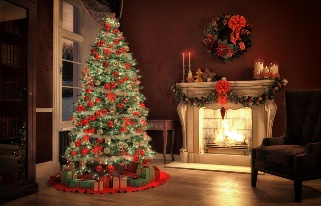  Coraz bliżej święta, coraz bliżej święta! Przed Wami świąteczny quiz pełny ciekawostek o Wigilii                     i Bożym Narodzeniu. Jak zwykle pytania są dość nietypowe, co sprawia że musicie trochę pokombinować i pomyśleć zanim udzielicie ostatecznej odpowiedzi. Za każde poprawne wskazanie Święty Mikołaj przyzna Wam punkty. Odpowiedzi proszę przesyłać do dnia 30.12.20r.do godz.18.00 na adres mailowy: d_tyborowska@wp.pl  Na zwycięzcę czeka atrakcyjna nagroda i dyplom!        Gotowi na świąteczne zmagania?                                                                                            Serdecznie zapraszam Dorota Tyborowska1.Ile słów zawiera kolęda Cicha Noc (trzy zwrotki w polskiej wersji)?            A.63 słowa             B.100 słów             C.165 słów            D.211słów2.Okres poprzedzający Narodzenie Pańskie nazywamy:	A. Wielkim Postem	B. Rezurekcjami	C. Adwentem	D. Rekolekcjami3.Uroczysta Msza św. odprawiana w Wigilię o północy to:	A. Pasterka	B. Oktawa	C. Rorata	D. Gregorianka4.Postać z rosyjskiego folkloru odpowiednik Świętego Mikołaja to:	A. Wesoły Skrzat	B. Dziadek Zima	C. Zimowy Dziadek	D. Dziadek Mróz5.Składanie wizyt duszpasterskich przez duchownych w domach parafian nazywa się:	A. Gościna	B. Odwiedziny	C. Kolęda	D. Wizytacja6.Dla kogo jest zostawiane puste miejsce przy stole wigilijnym?	A. Dla kolędników	B. Dla nieznanego gościa	C. Dla księdza	D. Dla bezdomnego7.Ile potraw według tradycji powinno znaleźć na wigilijnym stole?	A. Szesnaście	B. Dziesięć	C. Dwanaście	D. Czternaście8.Kto w Polsce prowadzi akcję przekazania Betlejemskiego Światła Pokoju?               A. Policja               B. Wojsko               C. Strażacy               D. Harcerze9.W którym wieku w Polsce pojawiły się kartki świąteczne?               A. W XIV wieku               B. W XVI wieku               C. W XVII wieku               D. W XIX wieku10.Jak nazywa się krzewinka półpasożytnicza którą wiesza się nad wigilijnym stołem?              A. Tatarak              B. Jemioła              C. Jedlina              D. Powój